June 24, 2015The project document for the “Green Climate Fund Readiness Programme in Ghana” was reviewed by the Steering Committee on June 9th, 2015 during its inaugural meeting, where it was noted that a number of proposed activities (drafted in early 2014) are not relevant to current circumstances of the climate sector in Ghana. In this regard, a technical team consisting of Government of Ghana and UNDP/UNEP was requested to propose revised activities and actions for the Steering Committee’s review and approval. The results framework below and the following work/budget plans present the proposed revision. Output 1- Strengthened institutional and fiduciary capacity of the NDA to enable entity in Ghana to access the GCF.Activity 1.1: Support the NDA to map and assess Ghanaian national public or private entities that are eligible to access funds from the GCF:Action 1.1.1: Review lessons learned in Adaptation Fund accreditation under the MOF (UNDP)Action 1.1.2: Identification and assessment of candidate entities to access the GCF (UNDP)Action 1.1.3: Conduct an analysis of climate-relevant investments by non-governmental actors in Ghana or a climate Investment & Financial Flows (I&FF) analysis to complement Climate Public Expenditure and Institutional Review (UNDP)Action 1.1.4: Design and operationalize a national tracking tool for climate change finance that captures relevant end-of-year outturn expenditures (UNDP)Activity 1.2: Support government and/or private sector on fiduciary requirements and access modality for GCF:Action 1.2.1: Develop workshop and communications materials on the GCF (UNEP)Action 1.2.2: Engage and collaborate with key public, private and CSO to participate (UNEP)Action 1.2.3: Hold a workshop to develop a roadmap for alignment of fiduciary standards and safeguards with clear timeline (UNEP)Activity 1.3: Support the development of national entity to access GCF:Action 1.3.1: Accreditation assessment, selection and government endorsement of national entity to access GCF (UNEP)Action 1.3.2: Provide expertise to Ghana to develop or compile documentation for submission for accreditation under the GCF direct access modality, including training to strengthen the NIE’s capacities in terms of fund management and fiduciary standards (UNEP)Action 1.3.3: Develop guidebook to strengthen the capacity of the national entity for meeting international institutional fiduciary, technical, accountability, transparency and governance standards and requirements (UNEP)Partner lead on implementation of Output 1: UNEP lead with UNDP supportOutput 2 - Enhanced coordination among stakeholders and institutions of national and sub-national entities to manage and deliver climate finance.Activity 2.1: Strengthen Ghana’s climate change coordination across national and sub-national levels:Action 2.1.1: Develop and hold workshops to solidify roles and responsibilities across stakeholders, processes and systems for action on climate change (UNDP)Action 2.1.2: Review and identify how district/regional-level planning integrates with national policies (GSGDA II) and support for implementation (UNDP)Action 2.1.3: Support the reconstituted the National Climate Change Steering Committee (NCCSC) for effective coordination of climate finance and other sustainable development related activities (UNDP)Action 2.1.4: Support the working group on climate finance at NCCSC (UNDP)Action 2.1.5: Develop communication materials for national and sub-national stakeholders on coordination mechanisms.Activity 2.2: Consultations with government stakeholders regarding possible revisions to EPA Environment Fund to include climate activities  Action 2.2.1: Conduct study to review all existing environment-related funds (RE Fund, Ghana Green Fund, EPA Environment Fund, Forestry Commission National Plantation Fund) and evaluate opportunity for consolidation into a National Climate Fund (UNEP)Action 2.2.2: Prepare document with key decisions to be taken by the Ghana government on a National Fund (UNEP)Action 2.2.3: Provide direct technical support to develop oversight and modality for fund management and disbursement (UNEP) Action 2.2.4: Depending on the evaluation of the potential to establish a National Climate Fund, provide direct technical support in the process of setting up a National Climate Fund (UNEP)Action 2.2.5: Provide advice and expertise to government as needed (UNEP)Activity 2.3: Support the strengthening of climate change regulations, policies, plans and budgeting:Action 2.3.1: Develop economic and budget analysis tools for climate-related decision-making and budgetary allocation (e.g. development of climate change budget code and training) and conduct training on tools for District Planning Coordinating Units and Regional Planning Coordinating UnitsAction 2.3.2: Strengthen the climate change mainstreaming process into national and district planning (UNDP)Action 2.3.3: Support the NCCSC for its enhanced coordination on climate planning and budgeting process (UNDP)Action 2.3.4: Provide support for the accelerated implementation of NCCP Strategy  (UNDP)Activity 2.4: Increase stakeholder access to information and knowledge products on climate change:Action 2.4.1: Strengthen the Climate Change Data Hub for collecting baseline inventory data (UNDP)Action 2.4.2: Upgrade online systems to support the creation and implementation of the pipeline of bankable projects (UNDP)Partner lead on implementation of Output 2: UNDP lead with UNEP supportOutput 3 - Development of a system for identifying, prioritizing, and developing bankable and measurable climate change programs/projects.Activity 3.1: Guidelines and procedures developed for prioritizing climate change needs and interventions: Action 3.1.1: Review relevant baseline information inputs and planning processes to readily identify mitigation, adaptation and REDD+ needs (UNDP) Action 3.1.2: Review current mitigation, adaptation and REDD+ prioritization procedures (UNDP)Action 3.1.3: Development of procedures, criteria and menus to evaluate and select national priority projects based on needs and based on lessons learned from NAMA prioritization process (UNDP)Action 3.1.4: Workshop to train stakeholders on program prioritization and development process (UNDP)Activity 3.2: Market based and value chain business model tools developed to assess, design and measure climate change interventions, including Cost-Benefit Analysis (CBA) and project checklists and safeguards: Action 3.2.1: Development of CBA tools using 1 mitigation , 1 adaptation and 1 REDD+ projects (UNDP)Action 3.2.2: Development of project/programme checklist aligned with national development plan (GSGDA II) and safeguards (UNDP)Action 3.2.3: Support the integration of decision making tools into legislation, processes and regulations (UNDP)Action 3.2.4: Train stakeholders on project development tools (UNDP)Activity 3.3: Monitoring and evaluation (MRV) templates and guidance developed:Action 3.3.1: Development of relevant and robust MRV frameworks, templates, and guidance for climate finance and impacts of actions (1 selected mitigation and 1 selected adaptation project) (UNDP)Action 3.3.2: Testing of MRV templates/guidance on using 1 mitigation and 1 adaptation projects, and climate finance (UNDP)Action 3.3.3: Support integration of existing M&E system to MRV developed, with NDPC (UNDP)Partner lead on implementation of Output 3: UNDP lead Output 4 – Leveraging of private sector resources to scale up climate change solutions through market and output-based and inclusive value chain business modelActivity 4.1: Mapping value chain actors, business service providers, trade associations, gaps, risks, monetization of environmental services: Action 4.1.1: Conduct study to identify the barriers and business risks in mobilizing private sector participation (UNEP) Action 4.1.2: Conduct study to map the characteristics of private sector engagement in climate relevant activities, highlighting gaps and opportunities (UNEP)Action 4.1.3: Conduct study to review regulatory, technical and financial framework for private sector investments in climate change solutions (UNEP) Action 4.1.4: Assess options for leveraging public and private sector resources and make recommendations based on assessment, including specific regulatory incentives for private sector investment (UNEP)Action 4.1.5: Develop a set of environment and social safeguards and guidelines to facilitate private investment into national climate change activities; and work with national banks and investments funds to adopt these safeguards and guidelines (UNEP)Activity 4.2: Facilitate private sector resource mobilization and engagement on climate change activities: Action 4.2.1: Utilize public sector resources to develop policy and financial de-risking instruments to support private sector participation in climate change programme design and activities (demand-driven support to private sector) (UNEP)Action 4.2.2: Support Government to host outreach with private sector actors across priority sectors (e.g. EE, RE, Food security/Clean energy/water access, climate friendly agriculture and ecosystem-based adaptation and land use management) and Private Enterprise Federation (PEF) to identify synergies and investment opportunities (UNEP)Action 4.2.3: Support the identification, design and preparation of selected climate change projects, leading to the development of a pipeline of projects that have advanced through the early project development stage. This includes, among others, the identification of viable programme/project areas and the development of project design documents (UNEP)Action 4.2.4: Conduct consultations to review the financial sector (e.g. banks, MFIs) activities with focus on finance for mitigation and adaptation measures, assess lessons learned in implementing initial sustainable energy finance, and identify the gap between investment potential and finance supply (UNEP)Action 4.2.5: Engage the Ghanaian financial sector (including Agriculture Development Bank, Ecobank and ARB-APEX Bank, African Development Bank) in developing and implementing measures to address the gaps and build the sector’s capacity to increase climate relevant investment (UNEP)Activity 4.3: Strengthen the technical and financial capacity of public, private and CSO stakeholders in inclusive business development and marketing of climate change solutions: Action 4.3.1: Peer to peer training for social entrepreneur/business incubator/venture capitalist (targeting also women and youth) as inclusive value chain actors in mitigating supply and demand risks (UNEP)Action 4.3.2: Assist private sector to develop business plan and financial structuring for access to competitive credit/loans (UNEP)Action 4.3.3: Train financial institutions in climate change project evaluation and risk/return profiling for the development of new financial products and services (e.g. leasing, hire purchase, Toyola saving box) (UNEP) Partner lead on the implementation of Output 4: UNEP lead UNDP Annual Work Plan (2015)UNEP Annual Work Plan (2015)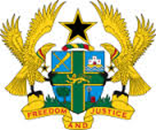 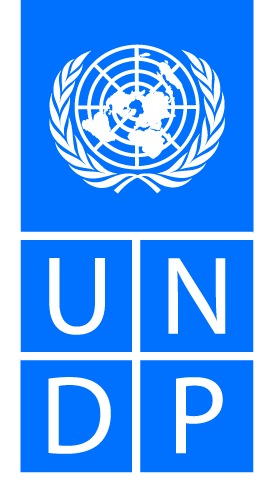 Green Climate Fund Readiness Programme in Ghana2015 Annual Work Plan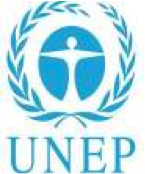 EXPECTED OUTPUTS (see results framework for baselines, indicators and targets)ACTIVITY  RESULTSACTIONSTIMEFRAMETIMEFRAMETIMEFRAMETIMEFRAMERESPONSIBLE PARTYPLANNED BUDGETPLANNED BUDGETEXPECTED OUTPUTS (see results framework for baselines, indicators and targets)ACTIVITY  RESULTSACTIONS2015201520152015RESPONSIBLE PARTYDESCRIPTIONAMOUNT (US$)EXPECTED OUTPUTS (see results framework for baselines, indicators and targets)ACTIVITY  RESULTSACTIONSQ1Q2Q3Q4RESPONSIBLE PARTYDESCRIPTIONAMOUNT (US$)OUTPUT 1: Strengthened institutional and fiduciary capacity of the NDA to enable Ghana to access the GCFActivity 1.1:Support the NDA to Map and assess Ghanaian national public or private entities that are eligible to access funds from the GCFAction 1.1.1: Review lessons learned in Adaptation Fund accreditation under the MOFxxUNDP/Ministry of FinanceProject implementation team staff costs15,000OUTPUT 1: Strengthened institutional and fiduciary capacity of the NDA to enable Ghana to access the GCFActivity 1.1:Support the NDA to Map and assess Ghanaian national public or private entities that are eligible to access funds from the GCFAction 1.1.1: Review lessons learned in Adaptation Fund accreditation under the MOFxxUNDP/Ministry of FinanceMeeting cost - venue5,000OUTPUT 1: Strengthened institutional and fiduciary capacity of the NDA to enable Ghana to access the GCFActivity 1.1:Support the NDA to Map and assess Ghanaian national public or private entities that are eligible to access funds from the GCFAction 1.1.2: Identification and assessment of candidate entities to access the GCFxxUNDP/Ministry of FinanceProject implementation team staff costs39,000OUTPUT 1: Strengthened institutional and fiduciary capacity of the NDA to enable Ghana to access the GCFActivity 1.1:Support the NDA to Map and assess Ghanaian national public or private entities that are eligible to access funds from the GCFAction 1.1.2: Identification and assessment of candidate entities to access the GCFxxUNDP/Ministry of FinanceTravel costs15,205OUTPUT 1: Strengthened institutional and fiduciary capacity of the NDA to enable Ghana to access the GCFActivity 1.1:Support the NDA to Map and assess Ghanaian national public or private entities that are eligible to access funds from the GCFAction 1.1.2: Identification and assessment of candidate entities to access the GCFxxUNDP/Ministry of FinanceMeeting cost – venue12,000OUTPUT 1: Strengthened institutional and fiduciary capacity of the NDA to enable Ghana to access the GCFActivity 1.1:Support the NDA to Map and assess Ghanaian national public or private entities that are eligible to access funds from the GCFAction 1.1.3: Conduct an analysis of climate-relevant investments by non-governmental actors in Ghana or a climate Investment & Financial Flows (I&FF) analysis to complement Climate Public Expenditure and Institutional ReviewxxUNDP/Ministry of FinanceConsultants costTravel cost Meeting cost – venue90,50020,64012,000OUTPUT 1: Strengthened institutional and fiduciary capacity of the NDA to enable Ghana to access the GCFActivity 1.1:Support the NDA to Map and assess Ghanaian national public or private entities that are eligible to access funds from the GCFAction 1.1.4: Design and operationalize a national tracking tool for climate change finance that captures relevant end-of-year outturn expendituresxUNDP/Ministry of FinanceConsultants costTravel cost Meeting cost – venue90,50020,64012,000OUTPUT 1: Strengthened institutional and fiduciary capacity of the NDA to enable Ghana to access the GCFSubtotal Activity 1.1209,345OUTPUT 2: Enhanced coordination among stakeholders and institutions of national and sub-national entities to manage and deliver climate financeActivity 2.1: Strengthen Ghana’s climate change coordination  across national and sub-national levelsAction 2.1.1: Develop and hold workshops to solidify roles and responsibilities across stakeholders, processes and systems for action on climate changexxMESTIProject implementation team staff costs11,000OUTPUT 2: Enhanced coordination among stakeholders and institutions of national and sub-national entities to manage and deliver climate financeActivity 2.1: Strengthen Ghana’s climate change coordination  across national and sub-national levelsAction 2.1.1: Develop and hold workshops to solidify roles and responsibilities across stakeholders, processes and systems for action on climate changexxMESTIMeeting cost – venue13,000OUTPUT 2: Enhanced coordination among stakeholders and institutions of national and sub-national entities to manage and deliver climate financeActivity 2.1: Strengthen Ghana’s climate change coordination  across national and sub-national levelsAction 2.1.2: Review and identify how district/regional-level planning integrates with national policies (GSGDA II) and support for implementationxxxMESTIProject implementation team staff costs9,000OUTPUT 2: Enhanced coordination among stakeholders and institutions of national and sub-national entities to manage and deliver climate financeActivity 2.1: Strengthen Ghana’s climate change coordination  across national and sub-national levelsAction 2.1.3: Support the reconstituted the NCCSC for effective coordination of climate finance and other sustainable development related activitiesxxxMESTIMeeting cost – venue and travel1,000OUTPUT 2: Enhanced coordination among stakeholders and institutions of national and sub-national entities to manage and deliver climate financeActivity 2.1: Strengthen Ghana’s climate change coordination  across national and sub-national levelsAction 2.1.4: Support the working group on climate finance at NCCSCxxxMESTIProject implementation team staff costs7,500OUTPUT 2: Enhanced coordination among stakeholders and institutions of national and sub-national entities to manage and deliver climate financeActivity 2.1: Strengthen Ghana’s climate change coordination  across national and sub-national levelsAction 2.1.5: Develop communications materials for national and sub-national stakeholders on coordination mechanisms.xxMESTIProject implementation team staff costs4,000OUTPUT 2: Enhanced coordination among stakeholders and institutions of national and sub-national entities to manage and deliver climate financeActivity 2.1: Strengthen Ghana’s climate change coordination  across national and sub-national levelsAction 2.1.5: Develop communications materials for national and sub-national stakeholders on coordination mechanisms.xxMESTIContractor cost – publications 10,000OUTPUT 2: Enhanced coordination among stakeholders and institutions of national and sub-national entities to manage and deliver climate financeSubtotal Activity 2.155,500OUTPUT 2: Enhanced coordination among stakeholders and institutions of national and sub-national entities to manage and deliver climate financeActivity 2.3: Support the strengthening of climate change regulations, policies, plans and budgetingAction 2.3.1: Develop economic and budget analysis tools for climate-related decision-making and budgetary allocation (e.g. development of climate change budget code and training) and conduct training on tools for District Planning Coordinating Units and Regional Planning Coordinating UnitsxxUNDP/ NDPCConsultant 20,000Activity 2.3: Support the strengthening of climate change regulations, policies, plans and budgetingAction 2.3.1: Develop economic and budget analysis tools for climate-related decision-making and budgetary allocation (e.g. development of climate change budget code and training) and conduct training on tools for District Planning Coordinating Units and Regional Planning Coordinating UnitsxxUNDP/ NDPCMeeting cost – venue4,000Activity 2.3: Support the strengthening of climate change regulations, policies, plans and budgetingAction 2.3.2: Strengthen the climate change mainstreaming process into national and district planningxxUNDP/ NDPCProject implementation team staff costs2,500Activity 2.3: Support the strengthening of climate change regulations, policies, plans and budgetingAction 2.3.3: Support the NCCSC for its enhanced coordination on climate planning and budgeting processxxMESTIProject implementation team staff costs2,000Activity 2.3: Support the strengthening of climate change regulations, policies, plans and budgetingAction 2.3.4: Provide support for the accelerated implementation of NCCP StrategyxxMESTIMeeting cost – venue5,500Subtotal Activity 2.334,000Activity 2.4: Increase stakeholder access to information and knowledge products on climate changeAction 2.4.1: Strengthen the Climate Change Data Hub for collecting baseline inventory dataxMESTIConsultant6,000Activity 2.4: Increase stakeholder access to information and knowledge products on climate changeAction 2.4.1: Strengthen the Climate Change Data Hub for collecting baseline inventory dataxMESTIProject implementation team staff costs5,250Subtotal Activity 2.411,250OUTPUT 3: Development of a system for identifying, prioritizing, and developing bankable and measurable climate change programs/projectsActivity 3.1: Guidelines and procedures developed for prioritizing climate change needs and interventionsAction 3.1.1: Review relevant baseline information inputs and planning processes to readily identify mitigation, adaptation and REDD+ needsxxMESTIConsultant12,000OUTPUT 3: Development of a system for identifying, prioritizing, and developing bankable and measurable climate change programs/projectsActivity 3.1: Guidelines and procedures developed for prioritizing climate change needs and interventionsAction 3.1.2: Review current mitigation, adaptation and REDD+ prioritization proceduresxxMESTIConsultant10,500OUTPUT 3: Development of a system for identifying, prioritizing, and developing bankable and measurable climate change programs/projectsActivity 3.1: Guidelines and procedures developed for prioritizing climate change needs and interventionsAction 3.1.3: Development of procedures, criteria and menus to evaluate and select national priority projects based on needs and based on lessons learned from NAMA prioritization processxxMESTIConsultant12,000OUTPUT 3: Development of a system for identifying, prioritizing, and developing bankable and measurable climate change programs/projectsActivity 3.1: Guidelines and procedures developed for prioritizing climate change needs and interventionsAction 3.1.4: Workshop to train stakeholders on program prioritization and development processxxMESTIMeeting cost – venue and travel6,500OUTPUT 3: Development of a system for identifying, prioritizing, and developing bankable and measurable climate change programs/projectsSubtotal Activity 3.141,000OUTPUT 3: Development of a system for identifying, prioritizing, and developing bankable and measurable climate change programs/projectsActivity 3.2: Market based and value chain business model tools developed to assess, design and measure climate change interventions, including Cost-Benefit Analysis (CBA) and project checklists and safeguardsAction 3.2.1: Development of CBA tools using 1 mitigation , 1 adaptation and 1 REDD+ projectsxxMESTIConsultant22,000OUTPUT 3: Development of a system for identifying, prioritizing, and developing bankable and measurable climate change programs/projectsActivity 3.2: Market based and value chain business model tools developed to assess, design and measure climate change interventions, including Cost-Benefit Analysis (CBA) and project checklists and safeguardsAction 3.2.2: Development of project/programme checklist aligned with national development plan (GSGDA II) and safeguardsxxMESTIConsultant5,250OUTPUT 3: Development of a system for identifying, prioritizing, and developing bankable and measurable climate change programs/projectsActivity 3.2: Market based and value chain business model tools developed to assess, design and measure climate change interventions, including Cost-Benefit Analysis (CBA) and project checklists and safeguardsAction 3.2.3: Support the integration of decision making tools into legislation, processes and regulationsxxMESTIMeeting cost – venue and travel6,000OUTPUT 3: Development of a system for identifying, prioritizing, and developing bankable and measurable climate change programs/projectsSubtotal Activity 3.233,250OUTPUT 3: Development of a system for identifying, prioritizing, and developing bankable and measurable climate change programs/projectsActivity 3.3: Monitoring and evaluation (MRV) templates and guidance developedAction 3.3.1: Development of relevant and robust MRV frameworks, templates, and guidance for climate finance and impacts of actionsxxMESTIConsultant10,000Subtotal Activity 3.310,000GMSGMSGMSGMSGMSGMSGMSGMS39,380TOTAL YEAR 1 433,179EXPECTED OUTPUTS (see results framework for baselines, indicators and targets)ACTIVITY  RESULTSACTIONSTIMEFRAMETIMEFRAMETIMEFRAMETIMEFRAMERESPONSIBLE PARTYPLANNED BUDGETPLANNED BUDGETEXPECTED OUTPUTS (see results framework for baselines, indicators and targets)ACTIVITY  RESULTSACTIONS2015201520152015RESPONSIBLE PARTYDESCRIPTIONAMOUNT (US$)EXPECTED OUTPUTS (see results framework for baselines, indicators and targets)ACTIVITY  RESULTSACTIONSQ1Q2Q3Q4RESPONSIBLE PARTYDESCRIPTIONAMOUNT (US$)OUTPUT 1: Ghana has the requisite institutional fiduciary capacity to achieve IE accreditationActivity 1.2: Support government and/or private sector on fiduciary requirements and access modality for GCF(Ghana stakeholders are trained on GCF fiduciary requirements)Action 1.2.1: Develop workshop and communications materials on GCFxUNEP14,000OUTPUT 1: Ghana has the requisite institutional fiduciary capacity to achieve IE accreditationActivity 1.2: Support government and/or private sector on fiduciary requirements and access modality for GCF(Ghana stakeholders are trained on GCF fiduciary requirements)Action 1.2.2: Engage and collaborate with key public, private and CSO to participatexUNEP3,500OUTPUT 1: Ghana has the requisite institutional fiduciary capacity to achieve IE accreditationAction 1.2.3: Undertake workshop to develop a roadmap for alignment of fiduciary standards and safeguards with clear timelinexUNEP11,750OUTPUT 1: Ghana has the requisite institutional fiduciary capacity to achieve IE accreditationSubtotal Activity 1.229,250OUTPUT 1: Ghana has the requisite institutional fiduciary capacity to achieve IE accreditationActivity 1.3: Support the development of an implementing entity and NDA application to the GCF(Ghana submits an IE application to the GCF)Action 1.3.1: Accreditation assessment, selection and government endorsement of preferred NIE to access GCF fundsxxUNEP18,000OUTPUT 1: Ghana has the requisite institutional fiduciary capacity to achieve IE accreditationActivity 1.3: Support the development of an implementing entity and NDA application to the GCF(Ghana submits an IE application to the GCF)Action 1.3.2: Provide expertise to Ghana to develop/compile documentation for submission for accreditation under the GCF direct access modality; this includes training to strengthen the NIE's capacities in terms of fund management  and fiduciary standardsxUNEP32,000Activity 1.3: Support the development of an implementing entity and NDA application to the GCF(Ghana submits an IE application to the GCF)Action 1.3.3: Develop guidebook to strengthen the capacity of the national entity for meeting international institutional fiduciary, technical, accountability, transparency and governance standards and requirements.xUNEP10,000Subtotal Activity 1.360,000OUTPUT 2: Enhanced coordination among stakeholders and institutions of national and sub-national entities to manage and deliver climate financeActivity 2.2: Consultations with government stakeholders regarding possible revisions to EPA Environment Fund to include climate activities  Action 2.2.1: Conduct study to review all existing environment-related funds (RE Fund, Ghana Green Fund, EPA Environment Fund, Forestry Commission National Plantation Fund) and evaluate opportunity for consolidation into a National Climate FundxxxUNEP14,000Activity 2.2: Consultations with government stakeholders regarding possible revisions to EPA Environment Fund to include climate activities  Action 2.2.2: Prepare document with key decisions to be taken by the Ghana government on a National Fund.xxUNEP4,000Subtotal Activity 2.218,000OUTPUT 4: Leveraging of private sector resources to scale up climate change solutions through market based and inclusive value chain business modelActivity 4.1: Mapping value chain actors, business service providers, trade associations, gaps, risks, monetization of environmental services(Ghana's private sector investment market in climate change is assessedAction 4.1.1: Conduct study to identify the barriers and business risks in mobilizing private sector participation  xxxUNEP16,000 OUTPUT 4: Leveraging of private sector resources to scale up climate change solutions through market based and inclusive value chain business modelActivity 4.1: Mapping value chain actors, business service providers, trade associations, gaps, risks, monetization of environmental services(Ghana's private sector investment market in climate change is assessedAction 4.1.2: Conduct study to map the characteristics of private sector engagement in climate relevant activities, highlighting gaps and opportunitiesxxxUNEP6,500OUTPUT 4: Leveraging of private sector resources to scale up climate change solutions through market based and inclusive value chain business modelActivity 4.1: Mapping value chain actors, business service providers, trade associations, gaps, risks, monetization of environmental services(Ghana's private sector investment market in climate change is assessedAction 4.1.3: Conduct study to review regulatory, technical and financial framework for private sector investments in climate change solutionsxxxUNEP3,500 OUTPUT 4: Leveraging of private sector resources to scale up climate change solutions through market based and inclusive value chain business modelAction 4.1.4: Assess options for leveraging public and private sector resources and make recommendations based on assessment, including specific regulatory incentives for private sector investment. Note: The activities under 4.1.1.-4.1.4 could be integrated into one studyxxUNEP5,250OUTPUT 4: Leveraging of private sector resources to scale up climate change solutions through market based and inclusive value chain business modelSubtotal Activity 4.131,250OUTPUT 4: Leveraging of private sector resources to scale up climate change solutions through market based and inclusive value chain business modelActivity 4.2: Facilitate private sector resource mobilization and engagement on climate change activities(Private sector is engaged and mobilized to invest in climate change activities in Ghana)Action 4.2.1: Utilize public sector resources to develop policy and financial de-risking instruments to support private sector participation in climate change programme design and activities (demand-driven support to private sector)xxUNEP18,500OUTPUT 4: Leveraging of private sector resources to scale up climate change solutions through market based and inclusive value chain business modelActivity 4.2: Facilitate private sector resource mobilization and engagement on climate change activities(Private sector is engaged and mobilized to invest in climate change activities in Ghana)Action 4.2.2: Support Government to host outreach with private sector actors across priority sectors (e.g. EE, RE, Food security/Clean energy/water access, climate friendly agriculture and ecosystem-based adaptation and land use management) and Private Enterprise Federation (PEF) to identify synergies and investment opportunitiesxUNEP6,500OUTPUT 4: Leveraging of private sector resources to scale up climate change solutions through market based and inclusive value chain business modelActivity 4.2: Facilitate private sector resource mobilization and engagement on climate change activities(Private sector is engaged and mobilized to invest in climate change activities in Ghana)Action 4.2.3: Support the identification, design and preparation of selected climate change projects, leading to the development of a pipeline of projects that have advanced through the early project development stage. This includes, among others, the identification of viable programme/project areas and the development of project design documentsxxUNEP30,000OUTPUT 4: Leveraging of private sector resources to scale up climate change solutions through market based and inclusive value chain business modelActivity 4.2: Facilitate private sector resource mobilization and engagement on climate change activities(Private sector is engaged and mobilized to invest in climate change activities in Ghana)Action 4.2.4: Conduct consultations to review the financial sector (e.g. banks, MFIs) activities with focus on finance for mitigation and adaptation measures, assess lessons learned in implementing initial sustainable energy finance, and identify the gap between investment potential and finance supplyxxUNEP21,000OUTPUT 4: Leveraging of private sector resources to scale up climate change solutions through market based and inclusive value chain business modelActivity 4.2: Facilitate private sector resource mobilization and engagement on climate change activities(Private sector is engaged and mobilized to invest in climate change activities in Ghana)Action 4.2.5: Engage the Ghanaian financial sector (including Agriculture Development Bank, Ecobank and ARB-APEX Bank, African Development Bank) in developing and implementing measures to address the gaps and build the sector’s capacity to increase climate relevant investmentxxxUNEP40,400Subtotal Activity 4.2116,400Activity 4.3: Strengthen the technical and financial capacity of public, private and CSO stakeholders in business development and marketing of climate change solutions(Outcome: Private sector stakeholders in Ghana have the capacity to develop and market climate change solutionsAction 4.3.1: Peer to peer training for social entrepreneur/business incubator/venture capitalist (targeting also women and youth) as inclusive value chain actors in mitigating supply and demand risksxxUNEP2,500Activity 4.3: Strengthen the technical and financial capacity of public, private and CSO stakeholders in business development and marketing of climate change solutions(Outcome: Private sector stakeholders in Ghana have the capacity to develop and market climate change solutionsAction 4.3.2: Assist private sector to develop business plan and financial structuring for access to competitive credit/loansxUNEP14,000Activity 4.3: Strengthen the technical and financial capacity of public, private and CSO stakeholders in business development and marketing of climate change solutions(Outcome: Private sector stakeholders in Ghana have the capacity to develop and market climate change solutionsAction 4.3.3: Train financial institutions in climate change project evaluation and risk/return profiling for the development of new financial products and services (e.g. leasing, hire purchase, Toyola saving box)	xxUNEP15,000Subtotal Activity 4.331,500TOTAL YEAR 1 (US$)286,400